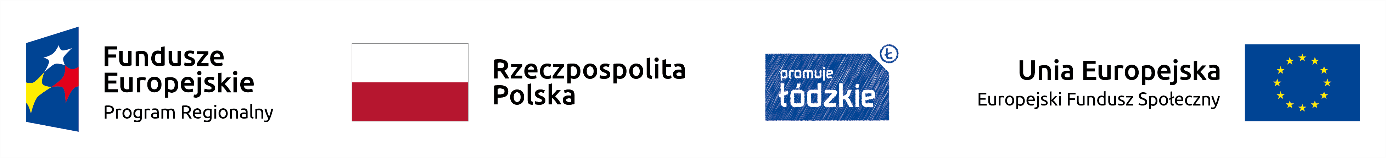 OGŁOSZENIE O NABORZE NAUCZYCIELI DO PROJEKTU   PN. „KU LEPSZEJ EDUKACJI W GMINIE TOMASZÓW MAZOWIECKI”Termin składania formularzy zgłoszeniowych: od 26 sierpnia 2019 r. do 4 września 2019 r. NABÓR UZUPEŁNIAJĄCYWÓJT GMINY TOMASZÓW MAZOWIECKI OGŁASZA NABÓR NAUCZYCIELI DO PROJEKTU „KU LEPSZEJ EDUKACJI W GMINIE TOMASZÓW MAZOWIECKI”WSPÓŁFINANSOWANEGO Z EUROPEJSKIEGO FUNDUSZU SPOŁECZNEGO ORAZ BUDŻETU PAŃSTWA Projekt realizowany jest w ramach Regionalnego Programu Operacyjnego Województwa Łódzkiego na lata 2014-2020Oś Priorytetowa XI Edukacja kwalifikacje Umiejętności Działanie XI.1 Wysoka jakość edukacjiPoddziałanie XI.1.2 Kształcenie ogólneProjekt realizowany jest w okresie: od 01.07.2019 r. do 30.06.2021r. Projekt skierowany jest do nauczycieli:Szkoły Podstawowej w Zespole Szkół w Komorowie,Szkoły Podstawowej w Chorzęcinie, Szkoły Podstawowej w Zawadzie.Rekrutacja będzie prowadzana z poszanowaniem zasady równości szans i niedyskryminacji, w tym dostępności dla osób z niepełnosprawnościami oraz zasady równości szans kobiet i mężczyzn.  Dokumenty rekrutacyjne: Regulamin rekrutacji i uczestnictwa w projekcie wraz z załącznikami dostępne są w punktach rekrutacyjnych:Szkoła Podstawowa w Zespole Szkół w Komorowie, Komorów, ul. Tomaszowska 1, 97-200 Tomaszów Mazowiecki, tel. 44 723-76-93 w sekretariacie oraz na stronie internetowej                          www.  https://zskomorow.pl/Szkoła Podstawowa w Chorzęcinie, Chorzęcin 75, 97-200 Tomaszów Mazowiecki,                                     tel. 44 710-90-76 – w sekretariacie oraz na stronie internetowej www.spchorzecin.edupage.orgSzkoła Podstawowa im. Jana Pawła II w Zawadzie, Zawada 249/255, 97-200 Tomaszów Mazowiecki, tel. 44710-90-75 – w sekretariacie oraz na stronie internetowej www.zszawada.edupage.orgPunkt rekrutacyjny (sekretariat)  jest czynny w dni robocze od poniedziałku do piątku w godzinach pracy szkoły.Ponadto dokumentacja rekrutacyjna jest dostępna na stronie internetowej Urzędu Gminy Tomaszów Mazowiecki  www.gminatomaszowmaz.pl, w zakładce „Projekt edukacyjny”. ZADANIA W PROJEKCIE:Doskonalenie umiejętności, kompetencji lub kwalifikacji nauczycieliCel: doskonalenie umiejętności,  kompetencji/kwalifikacji  nauczycieli w zakresie stosowania metod sprzyjających kształtowaniu u uczniów kompetencji kluczowych oraz umiejętności uniwersalnych niezbędnych na rynku pracy,  w tym w zakresie korzystania  z  zakupionych  narzędzi  TIK  oraz włączania  narzędzi  TIK  do  nauczania przedmiotowego.Studia podyplomowe:Kierunek: Informatyka z zagadnieniami bezpieczeństwa w cyberprzestrzeni(czas trwania 3 semestry)Szkolenia i kursy: Praktyczne zastosowanie matematyki w nowej podstawie programowej – 20 godzin  Przedsiębiorczość – nowoczesne metody pracy – 20 godzin Wykorzystanie technologii TIK do pracy z uczniem – 20 godzinJęzyk angielski dla dzieci metodą Helen Doron - 30 godzin Udział w studiach podyplomowych oraz w szkoleniach jest bezpłatny.Realizacja działań zaplanowanych w projekcie będzie dostosowana do planu zajęć i potrzeb poszczególnych grup uczestników.Nauczyciele  proszeni są o:zapoznanie się z treścią Regulaminu rekrutacji i uczestnictwa w projekcie, złożenie przez kandydata wypełnionego formularza zgłoszeniowego (załącznik nr 5 do regulaminu)  wyrażenie zgody w formie pisemnej na przetwarzanie danych osobowych na potrzeby projektu (załącznik nr 6 do regulaminu),Z chwilą zakwalifikowania się nauczyciela do projektu obligatoryjne będzie złożenie przez kandydata:wypełnionej deklaracji uczestnictwa w projekcie (załącznik nr 8 do regulaminu),oświadczenia dotyczącego wyrażenia zgody w formie pisemnej na wykorzystania wizerunku na potrzeby projektu (załącznik nr 7 do regulaminu).Do pobrania: Regulamin rekrutacji i uczestnictwa w projekcie Formularz zgłoszeniowy (załącznik nr  5 do regulaminu)Oświadczenia dotyczącego wyrażenia zgody na przetwarzanie danych osobowych (załącznik                                nr 6 do regulaminu) 